Ф Н П РСОЮЗ «МОСКОВСКОЕ ОБЛАСТНОЕ ОБЪЕДИНЕНИЕОРГАНИЗАЦИЙ ПРОФСОЮЗОВ»П Р Е З И Д И У МПОСТАНОВЛЕНИЕ № 18                                                         Москва                                               02.02.2017                Во исполнение решения Московской областной трехсторонней комиссии по регулированию социально-трудовых отношений и Плана мероприятий по проведению Праздника труда в Московской области ежегодно в соответствии с действующим Порядком проводится областной конкурс коллективных договоров.Итоги областного конкурса коллективных договоров должны быть подведены в срок до 31 марта 2017 года.Президиум Союза «Московское областное объединение организаций профсоюзов» ПОСТАНОВЛЯЕТ:1. Информацию об организации областного конкурса коллективных договоров принять к сведению (приложение №1).2.  Областным организациям, координационным советам профсоюзов:- организовать в отраслях, муниципальных образованиях конкурсы на лучший коллективный договор;- победителей отраслевых и муниципальных конкурсов представить в областной Оргкомитет (в срок до 20 марта 2017 года в отдел по экономической работе и социальному партнерству МОООП).3. Для награждения победителей и лауреатов конкурса предусмотреть в смете профсоюзного бюджета Союза «Московское областное объединение организаций профсоюзов» денежные средства  в размере 160 тысяч рублей.4. Итоги областного конкурса коллективных договоров разместить на сайте МОООП.5. Контроль за выполнением постановления возложить на отдел по экономической работе и социальному партнерству МОООП. ПОРЯДОКпроведения областного конкурса коллективных договоров
Порядок проведения областного конкурса коллективных договоров (далее – Порядок) разработан в целях развития и совершенствования социального партнерства в Московской области.I. Общие положенияОбластной конкурсколлективных договоров (далее – конкурс) проводится ежегодно в рамках мероприятий Праздника труда в Московской области.Организационно-методическое обеспечение конкурса осуществляет областной Московский областной организационный комитет по проведению конкурсов в социально-трудовой сфере (далее – областной Оргкомитет), в состав которого входят представители Министерства социального развития Московской области, центральных исполнительных органов государственной власти Московской области, объединений профсоюзов и объединений работодателей Московской области.Состав областного Оргкомитета формируется на паритетной основе по предложениям руководителей, соответствующих центральных исполнительных органов власти Московской области, объединений профсоюзов и работодателей Московской области и утверждается решением Московской областной трехсторонней комиссии по регулированию социально-трудовых отношений.Областной Оргкомитет организует проведение конкурса, рассматривает заявки и конкурсную документацию участников, определяет лучших среди них и представляет материалы на рассмотрение Московской областной трехсторонней комиссии по регулированию социально-трудовых отношений.II. Цель и задачи конкурсаЦелью конкурса является повышение роли коллективно-договорного регулирования, сохранение социальной стабильности в сфере труда, распространение опыта работы организаций по решению социальных вопросов.Задачи конкурса:повысить качество коллективных договоров как основного механизма регулирования социально-трудовых отношений на уровне организации;расширить сферу действия коллективных договоров;повысить роль и ответственность сторон социального партнерства в увеличении эффективности производства (работ, услуг), достижении высокой производительности труда, повышении жизненного уровня работников;сохранить и развивать социальную инфраструктуру, обеспечить работникам и членам их семей возможность оздоровления и отдыха.III. Условия проведения конкурсаВ конкурсе могут принять участие организации:зарегистрированные в Московской области независимо от формы собственности, организационно-правовой формы, отраслевой принадлежности и осуществляемых видов экономической деятельности;имеющие коллективный договор и выполняющие принятые в нем обязательства;эффективно работающие;постоянно осуществляющие социальную поддержку работников.Основные требования, предъявляемые к организациям, желающим принять участие в конкурсе:организация осуществляет свою деятельность на территории Московской области не менее двух лет;организация не находится в стадии ликвидации, не признана банкротом, ее деятельность не приостановлена в порядке, предусмотренном Кодексом Российской Федерации об административных правонарушениях;организация не имеет задолженности по платежам, включая текущие, в бюджеты всех уровней и государственные внебюджетные фонды, по заработной плате на момент представления документов для участия в конкурсе;в организации отсутствуют случаи производственного травматизма со смертельным исходом.Бюджетные и автономные учреждения предоставляют согласие органа, осуществляющего функции и полномочия учредителя в отношении данных учреждений (далее – орган-учредитель) на участие учреждений в конкурсе, оформленного на бланке органа учредителя.Представление (сопроводительное рекомендательное письмо) на участие в конкурсе организаций-претендентов, состоящих на профсоюзном учете в областной организации профсоюза, осуществляется в обязательном порядке соответствующими областными организациями профсоюзов (отраслевыми организационными комитетами).Представление (сопроводительное рекомендательное письмо) на участие в конкурсе организаций, не состоящих на профсоюзном учете в областной организации профсоюза, победивших в аналогичном конкурсе, проведенном на уровне муниципального образования, осуществляется органами местного самоуправления и районными (городскими) координационными советами  организаций профсоюзов.Материалы, представляемые организациями для участия в конкурсе, должны содержать документы в соответствии с приложением к настоящему Порядку.Участие организаций в конкурсе осуществляется на бесплатной основе.IV. Критерии оценки коллективного договора Конкурс оценивается по группам показателей, учитывающим результаты деятельности организации по следующим направлениям:регулирование оплаты труда и социальной поддержки работников, в том числе – дополнительной;создание безопасных условий труда, в том числе проведение профилактических процедур по сокращению травматизма и профессиональной заболеваемости работников;развитие кадрового потенциала;формирование здорового образа жизни на предприятии. Социальная эффективность деятельности организации и качество разделов коллективного договора оценивается путем ранжирования участников по сумме баллов, присваиваемых в соответствии с системой показателей и их значениями, составляющими критерии оценки. С учетом качественного содержания коллективного договора по решению областного Оргкомитета показатель общей суммы баллов участника может быть скорректирован на 1-5 единиц. Организации – кандидаты в победители конкурса определяются областным Оргкомитетом по результатам общей итоговой суммы баллов.V. Этапы проведения конкурсаПервый этап конкурса:до 17 февраля  – подача заявок от организаций на участие в конкурсе в областные объединения профсоюзов и в объединения работодателей (или в органы местного самоуправления);до 24 февраля  – рассмотрение областными объединениями профсоюзов и в объединениями работодателей (или органами местного самоуправления) представленных материалов, подведение итогов и определение победителей конкурса по отраслевой принадлежности (или территориальному признаку);до 17 марта – направление материалов в областной Оргкомитет.Организации, не представившие до 17 марта материалы на конкурс, или представившие недостоверную или неполную информацию, при подведении итогов конкурса не рассматриваются.Второй этап конкурса:до 24 марта – рассмотрение материалов областным Оргкомитетом;до 27 марта – утверждение итогов конкурса.В случае необходимости этапы проведения конкурса могут быть скорректированы областным Оргкомитетом.VI. Порядок подведения итогов конкурсаПредварительные итоги конкурса подводятся областным Оргкомитетом отдельно по восьми основным отраслям экономики (далее – номинации). Число участников в каждой номинации не может быть менее трех. Количество победителей конкурса не может быть более трех по каждой номинации (1, 2, 3 призовые места).При обсуждении кандидатов в победители конкурса члены областного Оргкомитета могут учитывать мнение отраслевых министерств и ведомств, соответствующих профсоюзных органов и объединений работодателей, органов местного самоуправления.По результатам рассмотрения конкурсных материалов и подведения итоговых баллов по всем группам показателей членами областного Оргкомитета путем открытого голосования определяются предварительные победители конкурса.Оргкомитет вправе ежегодно выделять отдельную номинацию конкурса, предлагать ее на рассмотрение и утверждение Московской областной трехсторонней комиссии по регулированию социально-трудовых отношений.По отдельной номинации определяется один победитель.Окончательные итоги конкурса утверждаются решением Московской областной трехсторонней комиссии по регулированию социально-трудовых отношений. Победители конкурса награждаются Дипломами Московской областной трехсторонней комиссии по регулированию социально-трудовых отношений.Победители конкурса, занявшие первые места, награждаются Благодарностями Губернатора Московской области.Объединения профсоюзов и работодателей Московской области, юридические и физические лица могут устанавливать свои индивидуальные призы участникам конкурса.Награждение победителей конкурса проводится членами Московской областной трехсторонней комиссии по регулированию социально-трудовых отношений, в рамках проведения торжественных мероприятий Праздника труда в Московской областиФинансирование конкурса производиться за счет долевого взноса объединений профсоюзов и работодателей Московской области, добровольных (спонсорских) взносов юридических и физических лиц, а также за счет средств, предусмотренных в бюджете Московской области на очередной финансовый год и плановый период.Конкретные источники и размеры финансирования определяются решением Московской областной трехсторонней комиссии по регулированию социально-трудовых отношений.Результаты конкурса публикуются в средствах массовой информации.Приложение №1
к Порядку проведения областного конкурса коллективных договоровДОКУМЕНТЫ,
представляемые для участия в конкурсеЗаявка на участие в конкурсе установленного образца.Письменное представление участника конкурса областной организацией профсоюза или органом местного самоуправления и районным (городским) координационным советом организаций профсоюзов.Информационная карта участника конкурса.Копия коллективного договора, копии протоколов выполнения коллективного договора (по итогам года).Справка из Инспекции Федеральной налоговой службы России по месту нахождения организации об отсутствии задолженности по платежам в бюджеты всех уровней на последнюю отчетную дату (при наличии задолженности представляются соответствующие документы об ее реструктуризации).Справки из территориальных отделений Фонда социального страхования и Пенсионного фонда Российской Федерации об отсутствии задолженности перед внебюджетными фондами на последнюю отчетную дату.Справка из Государственной инспекции труда в Московской области об отсутствии в организации фактов нарушений трудового законодательства.Если заявку подает организация, состоящая из основного и дочерних предприятий, то представляются сводные (единые) документы в целом по организации.Документы на участие в областном конкурсе представляются:Областными организациями профсоюза – в Московское областное объединение организаций профсоюзов по адресу: г. Москва, ул. Земляной вал,  д. 36 корп. 2, Московское областное объединение организаций профсоюзов.Контактные телефоны: 8(495)917-04-69, 8(495)917-58-21;органами местного самоуправления муниципальных образований Московской области – в Министерство социального развития Московской области по адресу: 123592, г. Москва, ул. Кулакова, д. 20, корп. 1 Контактный телефон:8(498) 602-26-50, доб. 54712, 54713, 54714.Приложение № 2
к Порядку проведения областного конкурса коллективных договоровЗАЯВКА
на участие в областном конкурсе коллективных договорово чем выдано свидетельство № ___________, заявляет о своем намерении принять участие в областном конкурсе коллективных договоров.С порядком проведения Конкурса ознакомлены и согласны.Подтверждаем, что организация-заявитель не является банкротом, не находится в состоянии ликвидации, арест на ее имущество не наложен, не имеет задолженности по заработной плате и социальным выплатам за 20__ год.Полноту и достоверность сведений, указанных в настоящей заявке и прилагаемых к ней документов, гарантируем.Уведомлены о том, что участники Конкурса, представившие в организационный Комитет недостоверные данные, могут быть не допущены к участию в Конкурсе или сняты с участия в Конкурсе в процессе его проведения.К конкурсной заявке прилагаются следующие документы, предусмотренные конкурсной документацией:информационная карта;справка из инспекции Федеральной налоговой службы России по месту нахождения организации об отсутствии задолженности по платежам в бюджеты всех уровней на последнюю отчетную дату (при наличии задолженности предоставляются соответствующие документы об ее реструктуризации).справка Государственной инспекции труда в Московской области об отсутствии в организации фактов нарушений законодательства о труде и охране труда;справки из территориальных отделений Фонда социального страхования и Пенсионного фонда Российской Федерации об отсутствии задолженности перед внебюджетными фондами на последнюю отчетную дату.копия коллективного договора; копии протоколов подведения итогов выполнения коллективного договора.Приложение № 3
к Порядку проведения областного конкурса коллективных договоровИнформационная карта 
участника областного конкурса коллективных договоров
Раздел 1.Раздел 2.Об организации и проведении в 2017 годуобластного конкурса коллективных договоров.Председатель Союза «Московское областное объединениеорганизаций профсоюзов»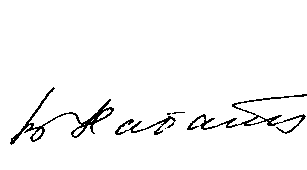   В.В.Кабанова(полное наименование организации-заявителя)(полное наименование организации-заявителя)(полное наименование организации-заявителя)зарегистрированаг.(орган, зарегистрировавший организацию-заявителя)(орган, зарегистрировавший организацию-заявителя)(орган, зарегистрировавший организацию-заявителя)Руководитель организации___________________ (подпись)М.П. «____» ___________20__ г.  Председатель профкома______________(подпись)Организация 
(полное наименование, юридический адрес)Почтовый адресТелефон/факсВид экономической деятельности и отрасль экономикиОрганизационно-правовая формаРуководитель (Ф.И.О. полностью)Председатель профкома (Ф.И.О. полностью)№ п/пПоказатели(показатели рассчитываются по предложенным формулам, в столбец «Значение» вносится конечное значение показателя)ЗначениеЭкономическая деятельностьЭкономическая деятельностьЭкономическая деятельность1.1Темпы роста объема реализованной продукции (работ, услуг), %1.2Темп роста прибыли, %1.3Средний уровень рентабельности, %1.4Изменение затрат на производство и реализацию продукции (работ, услуг), %1.5Среднесписочная численность работников, чел.1.5в том числе: руководители и специалисты, чел.Регулирование оплаты труда и социальная поддержка работниковРегулирование оплаты труда и социальная поддержка работниковРегулирование оплаты труда и социальная поддержка работников2.1Минимальный месячный уровень заработной платы, руб.2.2Среднемесячная начисленная заработная плата по организации 
в целом, руб.2.3Темпы роста средней заработной платы к 2014 г., %2.4Доля тарифной части в фонде заработной платы, %2.5Расходы на социальную поддержку работников, тыс. руб./чел2.6Соотношение заработной платы руководящего состава к средней зарплате рабочих (за 2016 год), %Создание безопасных условий труда, профилактические меры по сокращению травматизма и профессиональной заболеваемости работниковСоздание безопасных условий труда, профилактические меры по сокращению травматизма и профессиональной заболеваемости работниковСоздание безопасных условий труда, профилактические меры по сокращению травматизма и профессиональной заболеваемости работников3.1Затраты на мероприятия по охране труда тыс. руб./чел.3.2Количество несчастных случаев на производстве,(Кч, Кт) 2016г./2016г.3.3Количество выявленных профзаболеваний, чел.3.4Отношение объема финансирования на охрану труда к затратам на производство продукции,  %3.5Доля рабочих мест, на которых проведена специальная оценка условий труда, в общем объеме рабочих мест, подлежащих проведению специальной оценке условий труда, %3.6Доля работников с вредными (опасными) условиями труда, прошедших медосмотры,%Развитие кадрового потенциалаРазвитие кадрового потенциалаРазвитие кадрового потенциала4.1Доля уволенных по сокращению штатов работников, чел., %4.2Доля вновь принятых работников, в том числе инвалидов, молодежи, молодых специалистов, в общей численности работников %4.3Доля иностранных работников в общей численности работников, %4.4Доля работников, прошедших повышение квалификации, переподготовку, в общей численности работников, %4.5Затраты на переподготовку и повышение квалификации, тыс. руб./чел.Формирование здорового образа жизни на предприятииФормирование здорового образа жизни на предприятииФормирование здорового образа жизни на предприятии5.1Затраты на санаторно-курортное лечение и спортивно-оздоровительные мероприятия, тыс.руб./чел.5.2Наличие объектов соцкультбыта, используемых по назначению, Да/Нет5.3Затраты на медицинское обслуживание работников, тыс.руб/чел,5.4Страховые взносы по договорам ДМС, другим видом дополнительного страхования, тыс.руб./чел.5.5Заболеваемость на предприятии за год, ед.Руководитель организации___________________ (подпись)МП «____» ___________20__ г.Председатель профкома______________(подпись)